Name of Journal: World Journal of PsychiatryManuscript NO: 83753Manuscript Type: ORIGINAL ARTICLEObservational StudyEstimated prevalence and sociodemographic correlates of mental disorders in medical students of Hebei Province, China: A cross-sectional studyLu WT et al. Mental disorders estimated prevalence of medical studentsWen-Ting Lu, Pei-Hua Hu, Na Li, Lan Wang, Ran Wang, Zeng Wang, Mei Song, Tian-Yu Zhao, Shi-Jie Guo, Fan-Fan Huang, Bu-Fan Liu, Ruo-Jia Ren, Li Yang, Quan Lin, Yue-Hang Xu, Na Jin, Huan Chen, Yuan-Yuan Gao, Zhi-Feng Wu, Guang-Yu Shi, Da-Peng Liu, Zhong-Qi Pan, Chun-Chao Du, Cui-Xia An, Xue-Yi WangWen-Ting Lu, Na Li, Lan Wang, Mei Song, Tian-Yu Zhao, Shi-Jie Guo, Fan-Fan Huang, Bu-Fan Liu, Ruo-Jia Ren, Li Yang, Quan Lin, Yue-Hang Xu, Na Jin, Huan Chen, Yuan-Yuan Gao, Xue-Yi Wang, Mental Health Center, Hebei Medical University, Shijiazhuang 050031, Hebei Province, ChinaWen-Ting Lu, Pei-Hua Hu, Na Li, Ran Wang, Mei Song, Yuan-Yuan Gao, Xue-Yi Wang, Department of Psychiatry, The First Hospital of Hebei Medical University, Shijiazhuang 050031, Hebei Province, ChinaLan Wang, Cui-Xia An, Xue-Yi Wang, Hebei Technical Innovation Center, Mental Health Assessment and Intervention, Shijiazhuang 050031, Hebei Province, ChinaRan Wang, Cui-Xia An, Xue-Yi Wang, Hebei Clinical Research Center of Mental Disorders, Institute of Mental Health, Shijiazhuang 050031, Hebei Province, ChinaZeng Wang, Zhi-Feng Wu, Guang-Yu Shi, Counseling and Mental Health Research Center, Hebei Medical University, Shijiazhuang 050031, Hebei Province, ChinaDa-Peng Liu, Zhong-Qi Pan, Chun-Chao Du, Hebei Saitron Information Technology Co., Ltd, Cangzhou 060000, Hebei Province, ChinaAuthor contributions: Wang XY was the guarantor and designed the study; Lu WT and Hu PH participated in the acquisition, analysis, and interpretation of the data, and drafted the initial manuscript; An CX, Li N, Wang L, Wang R, Song M revised the article critically for important intellectual content; Zhao TY, Guo SJ, Huang FF, Liu BF, Ren RJ, Yang L, Lin Q, Xu YH, Jin N, Chen H and Gao YY participated in the acquisition of the data; Wang Z, Wu ZF and Shi GY involved in organizing the students to conduct the test and participated in the acquisition of the data; Liu DP, Pan ZQ and Du CC were responsible for software technical support and participated in the acquisition of the data.Supported by S&T Program of Hebei, No. SG2021189; Project of Clinical Medical Research Center for Psychiatric and Psychological Disorders of Hebei Province, No. 199776245D; Medical Science Research Project, No. 20230167; Provincial Science and Technology Program of Hebei Province, No. 21377711D; Hebei Medical University Clinical Research Innovation Team, No. 2022LCTD-A1 and Introduce Foreign Intellectual Projects of Finance Department in Hebei Province, No. YZ202204.Corresponding author: Xue-Yi Wang, PhD, Chief Physician, Department of Psychiatry, The First Hospital of Hebei Medical University, No. 89 Donggang Road, Shijiazhuang 050031, Hebei Province, China. ydyywxy@163.comReceived: February 21, 2023Revised: April 5, 2023Accepted: April 17, 2023Published online: May 19, 2023AbstractBACKGROUNDIn China, the identification rate and treatment rate of mental disorders are low, and there are few surveys on the prevalence of mental disorders among college students using diagnostic tools such as Mini-International Neuropsychiatric Interview (MINI), so the prevalence and treatment of mental disorders among college students are unclear.AIMTo estimate prevalence of mental disorders among medical students in Hebei Province, and provide guidance for improving their mental health.METHODSThis was a cross-sectional study based on an Internet-based survey. Three levels of medical students in Hebei Province were randomly selected (by cluster sampling) for screening. Using the information network assessment system, the subjects scanned the 2D code with their mobile phones, clicked to sign the informed consent, and answered a scale. A self-designed general status questionnaire was used to collect information about age, gender, ethnicity, grade, and origin of students. The MINI 5.0. was used to investigate mental disorders. Data analysis was performed with SPSS software. Statistically significant findings were determined using a two-tailed P value of 0.05.RESULTSA total of 7117 subjects completed the survey between October 11 and November 7, 2021. The estimated prevalence of any mental disorders within 12 mo was 7.4%. Mood disorders were the most common category (4.3%), followed by anxiety disorders (3.9%); 15.0% had been to psychological counseling, while only 5.7% had been to a psychiatric consultation, and only 10% had received drug therapy in the past 12 mo.CONCLUSIONAlthough the estimated prevalence of mental disorders in medical students is lower than in the general population, the rate of adequate treatment is low. We determined that improving the mental health of medical students is an urgent matter.Key Words: Medical students; Estimated prevalence survey; Mental disorders; Mood disorders; Treatment rate©The Author(s) 2023. Published by Baishideng Publishing Group Inc. All rights reserved.Citation: Lu WT, Hu PH, Li N, Wang L, Wang R, Wang Z, Song M, Zhao TY, Guo SJ, Huang FF, Liu BF, Ren RJ, Yang L, Lin Q, Xu YH, Jin N, Chen H, Gao YY, Wu ZF, Shi GY, Liu DP, Pan ZQ, Du CC, An CX, Wang XY. Estimated prevalence and sociodemographic correlates of mental disorders in medical students of Hebei Province, China: A cross-sectional study. World J Psychiatry 2023; 13(5): 215-225URL: https://www.wjgnet.com/2220-3206/full/v13/i5/215.htmDOI: https://dx.doi.org/10.5498/wjp.v13.i5.215Core Tip: College students’ mental health is important to national mental health. In most previous studies of medical students, there have been few investigations using Mini-International Neuropsychiatric Interview (MINI) as a diagnostic tool to assess the prevalence of mental disorders. In this study, MINI 5.0 was used to investigate the prevalence of mental disorders among medical students in Hebei province, representing the largest series of mental disorders among medical students in China ever reported. Based on these data, the prevalence and treatment of mental disorders among medical students in Hebei were introduced.INTRODUCTIONFrom a sociological perspective, college students have a variety of social roles: they continue to seek knowledge, while developing social and interpersonal skills, and face more complex roles in society, personal relationships, and employment. With a growing number of college students in China, there is an increasing pressure in terms of learning, interpersonal relationships, and career decisions. Psychological health of college students has gradually become a focus of attention. In 2021, the General Office of the Ministry of Education issued a “Notice to Strengthen the Management of Students’ Mental Health,” which required the construction of a psychological counseling service platform. That year, the report “Exploring the Characteristic Service Plan for Prevention and Treatment of Depression” was issued by the General Office of the National Health Commission of China. This requires that depression screening should be included in students’ physical examination. Compared to the general population, college students have the ability to assess their own mental health, and most will turn to the psychological counseling center at their school when they suspect that they have psychological problems[1]. The prevalence of depression and anxiety among college students has increased compared with before the coronavirus disease 2019 (COVID-19) pandemic. According to a survey by Hong Kong researchers, the fraction of students with moderate to higher levels of depression was significant (40.0%), including general anxiety (50.7%)[2]. Kavvadas et al[3] found that depression and anxiety in college students increased in the past 2 years. Hossain et al[4] conducted a 15-mo longitudinal study of 1140 college students. They found that, with time, there was a 22.5% and 27.1% increase in depression and anxiety, respectively. Mental disorders have increased each year, suggesting the importance of regular assessment of mental health issues. Despite many studies on students’ mental health, most had shortcomings, such as small sample size or lack of complete and structured diagnostic interviews. Huang et al[5] conducted a nationwide survey on the prevalence of mental disorders, without inclusion of college students. There has been no large sample study on the mental health of medical students in Hebei Province. This study screened the prevalence of mental disorders among medical students and analyzed the psychosocial risk factors. This will provide some direction for college student mental health services in the future.MATERIALS AND METHODSStudy design and samplingThis was a cross-sectional study based on the Internet. We screened medical undergraduates at a university in Hebei Province from October to November 2021, which was a relatively stable period for the COVID-19 pandemic in Shijiazhuang, and randomly selected three levels of students by cluster sampling. Freshmen (grade 1), sophomores (grade 2), and juniors (grade 3) were concentrated at school, and we selected two of the above three grades for random evaluation. Most students in the senior and fifth grades had completed internships and were scattered among several hospitals, and their grades were randomly selected for evaluation.Assessment toolsThe screening tool for this study was an information network evaluation system developed by Saitron Information Co. Ltd. (Cangzhou, Hebei, China). Subjects scanned the QR code and clicked to sign the informed consent. For screening information so stay confidential, subjects logged into the system with a virtual student number and their initials. A one-to-one correspondence between the virtual student number and the actual student number was kept by the instructor. Subjects could check screening results on their mobile phones, and physicians interpreted screening results on site. This allowed subjects to know their mental health status at any time.A self-designed status questionnaire was used to collect the subjects’ basic information: age, gender, nationality, grade, and region were included. The Mini-International Neuropsychiatric Interview (MINI) was translated into Chinese by Sheehan et al[6]. MINI is a structured interview that assesses 16 categories of mental disorders. Research shows that it has good reliability, validity, and high consistency among different studies. The version used in this study was MINI 5.0.Quality controlThe screening staff comprised physicians and medical students from the Mental Health Center of Hebei Medical University. Before participating in the survey, screening personnel were trained with standardized guidelines, developed to ensure consistency of survey results. Some students were randomly selected for pretesting before formal screening. We summarized and revised ambiguities, using PowerPoint to explain subjects’ biases, and to reduce biased screening.Statistical analysisQuantitative data were expressed as mean ± SD, and qualitative data were described by numbers and percentages. Comparison between groups with theoretical frequency T ≥ 5 was tested by Pearson’s c2 test; comparison between groups with theoretical frequency < 5 but ≥ 1 was tested by continuity correction c2 test; and comparison between groups with theoretical frequency < 1 was tested by Fisher’s exact test. All data were analyzed using SPSS version 26.0 (SPSS, Chicago, IL, United States). The statistical significance of our findings was assessed with a two-tailed P value of 0.05. Ethical approvalThis study was approved by the Ethics Committee of the First Hospital of Hebei Medical University (approval No: 20210354).RESULTSA total of 7555 undergraduates from three grades were selected for MINI assessment; 218 refused to participate in the screening and 7337 were screened. A total of 163 students with incomplete data and 57 with inaccurate data caused by careless attitudes in answering questions were excluded. Finally, 7117 students were included in the statistical analysis. The average age was 19.9 ± 2.06 years, with 36.7% males and 63.3% females. There were 3471 sophomores, 2974 juniors and 672 seniors (Table 1).Among medical students in Hebei Province, 7.4% suffered from at least one mental disorder in the past 12 mo, 15.0% had psychological counseling, 5.7% went to a psychiatric hospital, and only 10% received drug treatment. Mood disorders were the most common category, followed by anxiety disorders. Lifetime estimated prevalence of each subcategory of mood disorders ranged from 0.5% to 4.9%, with the 12-mo estimated prevalence ranging from 0.2% to 3.5%. Major depressive disorder (MDD) was the most prevalent mood disorder (lifetime estimated prevalence 4.9% with 12-mo estimated prevalence of 3.5%), followed by bipolar disorder (0.5% and 0.4%) and dysthymia (12-mo estimated prevalence of 0.2%). Obsessive–compulsive disorder (OCD) was the most common anxiety disorder (12-mo estimated prevalence of 2.1%), followed by generalized anxiety disorder (1.7%) and social phobia (1.4%). The estimated prevalence of other anxiety disorders was < 1%, with the lowest estimated prevalence being agoraphobia without panic disorder (0.1%). The 12-mo estimated prevalence of substance disorders ranged from < 0.1% to 0.4%, with alcohol abuse the most prevalent (0.4%) and substance abuse the lowest (< 0.1%). The estimated prevalence of any alcohol disorder was higher than that of any drug disorders (0.6% vs < 0.1%). Lifetime estimated prevalence of any type of schizophrenia was 0.2% and 30-d estimated prevalence was 0.1%. The 12-mo estimated prevalence of any eating disorder or antisocial personality disorder was < 0.1 (Table 2).Among mood disorders, the estimated prevalence of MDD was 4.3% in males, and was higher than 3.1% in females. The estimated prevalence of bipolar disorder was 0.6% in males and 0.2% in females, with a significant difference. Among anxiety disorders, the estimated prevalence of OCD was 2.8% in males and 1.6% in females. For individual substance disorders, the estimated prevalence of alcohol abuse and dependence was higher in males than in females (0.5% vs 0.1% for alcohol dependence, 0.7% vs 0.2% for alcohol abuse). There was no significant gender difference for other diseases, except MDD (Table 3). The estimated prevalence of MDD was 3.8% in sophomores, 2.9% in juniors, and 4.9% in seniors. There were significant differences between junior and senior college students. There was no significant difference in the estimated prevalence of some diseases among medical students from different areas of origin. Regarding the experiences of left-behind children, results showed that the estimated prevalence of individual substance disorders had different etiologies. The estimated prevalence of alcohol dependence in left-behind children was higher than in children without being left-behind (1.0% vs 0.2%). There were also significant differences in drug dependence and eating disorders, but the estimated prevalence of these diseases was < 0.1%.For treatment, the rate of medical students who were in psychological counseling varied between 14.4% and 36.4%, whereas 36.4% of students with dysthymia had counseling, and 35.3% of medical students with psychotic symptoms had counseling. Moreover, 25% of patients with agoraphobia without history of panic disorder, 20% with panic disorder, 18.4% with compulsive disorders, and 16.4% with MDD had counseling. The proportion of students who visited a psychiatric hospital varied between 3.9% and 33.3%; of which 23.5% were for psychotic disorders, 20.0% for post-traumatic stress disorder (PTSD), 18.2% for MDD, 13.2% for bipolar disorder, and 8.8% for OCD. The rate of treatment in 12 mo varied between 9.1% and 33.3%, with 26.7% for PTSD, 33.3% for substance dependence, 15.8% for bipolar disorder, and 9.6% for MDD (Table 4).DISCUSSIONThe rapid development of the Chinese economy, along with a change in the learning and employment environment, may have caused an increase in pressure on college students. Medical students are a special group – as compared to college students, as they have more academic pressure, take a longer time to obtain a degree, and have less diversity, which can lead to pressure and increased mental disease. As such, it is critical to investigate such disorders among medical students.It was also found that 7.4% of medical students in Hebei had suffered from one mental disorder over the past 12 mo, but only a few sought help with a healthcare professional, and fewer received adequate medication within 12 mo – contrary to previous results. The World Health Organization-World Mental Health International Undergraduate Program conducted an Internet-based self-assessment questionnaire among freshmen at 19 universities in eight countries. It included screening for the 12-mo prevalence of six common Diagnostic and Statistical Manual of Mental Disorders-IV psychiatric disorders (MDD, mania/hypomania, generalized anxiety disorder, panic disorder, alcohol use disorder, and substance use disorder). It was shown that 31% of students had at least one of these disorders within 12 mo, with 16.4% receiving psychiatric treatment[7]. Compared to this study, Winkler et al[8] found that the 12-mo prevalence was higher, possibly related to the survey population, the survey time, or the assessment tools. Previous studies found that depression and other diseases were more common in freshmen than for those in other grades. This study did not include freshmen, so prevalence could more easily be reduced[9]. Unlike the findings of many western scholars, the estimated prevalence of drug abuse and eating disorders in this study was low[10,11]. This may have something to do with the differences between Chinese and western cultures. In terms of drug abuse, China has strict supervision on addictive drugs, so students have less exposure to addictive drugs. Moreover, medical students have some understanding of pharmacology and are more aware of the harm of drug abuse[12-14]. In terms of eating disorders, most medical students focus on finishing school and pay less attention to habitus index, so fewer of them lose weight through excessive dieting, which may explain the lower incidence of anorexia[15]. Medical students understand nutritional metabolism and the importance of regular diet, which may also explain the low prevalence of eating disorders[16].The proportion of students seeking treatment was lower in this study compared to others. It mirrors national conditions in China: patients tend to have an insufficient appreciation of diseases associated with stigma, resulting in lower diagnosis and treatment rates[17,18]. In the future, it will be necessary to increase publicity about mental diseases and increase their understanding, so that individuals can objectively evaluate diagnosis and treatment rate. In previous studies, the 12-mo rate in the Chinese population was 9.3%, which was higher than in this study. This may be because the population was aged 18-24 years and did not include any other age groups. In addition, Yueqin et al[5] found that those aged 50-64 years had the highest prevalence of mental health problems. However, medical subjects with psychiatric symptoms, substance abuse, and other diseases that affect social function was consistently lower than for social personnel, with an overall prevalence slightly lower as well.It is well-known that increasing targeted treatment for mental disorders (e.g., anxiety disorders, affective disorders, and alcohol and drug abuse) is a recognized issue in academic circles. In this study, 58 (16.4%) of the 354 patients with depression had psychological counseling, 17 (4.8%) visited psychiatric hospitals, and 34 (9.6%) received adequate medication. Lu et al[19] examined the prevalence and treatment of depression in China in 2021 and found that of 1007 participants with a 12-mo history of depression, only 84 (weighted 9.5%) had received treatment at any facility: 38 (3.6%) were in specialized mental health groups, 20 (1.5%) in general medicine, two (0.3%) in public services, and 21 (2.7%) in complementary/alternative medicine. Only 12 (0.5%) of 1007 patients with depression received adequate treatment. In the medical student population, treatment was higher than in the general population. This may be attributed to how the school attends to students’ mental health, with sufficient awareness of the disease. Premedical students better understand depression and take the initiative for both diagnosis and treatment. Yet, compared to other physical diseases, these measures are still low. The 12-mo estimated rate of depression, OCD, and other mental diseases was higher in males than females, similar to the research of Li et al[20]. This could be a function of adolescent males being more likely to show symptoms of the MINI diagnosis, such that prevalence would gradually decrease with age. While comparing different grades, we found the detection rate of depression in seniors to be higher than in juniors, confirming results of previous research. It may be that the pressure of graduation, plus postgraduate entrance examinations, in tandem with COVID-19, may have led to increased depression in the population and in undergraduate students as well[21].We found that the estimated prevalence of alcohol dependence and abuse was higher in males than in females. This is consistent with previous research. It may be that males make friends more quickly when drinking at parties, and drinking with a greater preference for alcohol[22-24]. We also found that the estimated prevalence of alcohol dependence among those who were left-behind was higher than among people who did not have that experience. Left-behind children deal with emotional neglect and are more likely to engage in behaviors such as smoking and drinking, and then develop alcohol dependence[25].The 12-mo estimated prevalence of mental disorders, according to MINI (7.4%), is low, considering that the recognition and acceptance of mental disorders among medical students is higher than among other undergraduates. College students are the future of any nation, with a responsibility to promote social development, so that more attention is given to mental health; this also coincides with implementing effective intervention measures. Our study had some limitations. First, subjects were medical students, excluding other college students, and there was also some selection bias in overall estimation of college students. Second, this study was cross-sectional, so that there may have been recall bias that affected the lifetime prevalence of mental disorders.CONCLUSIONOur study provided supplemental data on mental health disorders in the medical students, not investigated by Huang et al[5]. College students’ mental health is important to national mental health. The purpose of this study was to establish mental health records for students, and psychiatrists were involved in the whole screening process. Our mental health department has opened a convenient channel for students diagnosed with mental diseases by MINI 5.0. Students can voluntarily go to the hospital for treatment, and psychiatrists will give more comprehensive examination and evaluation at any time. We will thus expand our research in exploring the prevalence of mental disorders in other college students, followed by more information on mental health care for Chinese students in general.ARTICLE HIGHLIGHTSResearch backgroundIn China, the identification rate and treatment rate of mental disorders are low, and there are few surveys on the prevalence of mental disorders among college students using diagnostic tools such as Mini-International Neuropsychiatric Interview (MINI), so the prevalence and treatment of mental disorders among college students are unclear.Research motivationTo clarify the prevalence and treatment of mental disorders in college students, and to provide protection for their mental health.Research objectivesThis study firstly conducted diagnostic assessment for medical students to understand the estimated prevalence and treatment of medical students, so as to provide protection for the mental health of medical students.Research methodsMINI 5.0 was used in this study to evaluate medical students in Hebei and collect their treatment information, which can provide a more accurate understanding of the prevalence and treatment rate of mental disorders.Research resultsAmong medical students in Hebei Province, 7.4% suffered from at least one mental disorder in the past 12 mo, 15.0% had psychological counseling, 5.7% went to a psychiatric hospital, and only 10% received drug treatment.Research conclusionsThe results of screening for prevalence using MINI have high confidence. The estimated prevalence rate of mental disorders among medical students in Hebei is lower than that of the general population, but the treatment rate is also lower. In the future, it is necessary to increase the awareness of medical students to mental diseases and improve the treatment rate, so as to ensure their mental health.Research perspectivesIn the future, the scope of screening should be gradually expanded to more than one university, so as to comprehensively understand the prevalence of mental disorders among college students, and contribute to the development of mental health field.REFERENCES1 Cohen KA, Graham AK, Lattie EG. Aligning students and counseling centers on student mental health needs and treatment resources. J Am Coll Health 2022; 70: 724-732 [PMID: 32432973 DOI: 10.1080/07448481.2020.1762611]2 Shek DTL, Dou D, Zhu X. Prevalence and Correlates of Mental Health of University Students in Hong Kong: What Happened One Year After the Occurrence of COVID-19? Front Public Health 2022; 10: 857147 [PMID: 35844893 DOI: 10.3389/fpubh.2022.857147]3 Kavvadas D, Kavvada A, Karachrysafi S, Papaliagkas V, Cheristanidis S, Chatzidimitriou M, Papamitsou T. Stress, Anxiety and Depression Prevalence among Greek University Students during COVID-19 Pandemic: A Two-Year Survey. J Clin Med 2022; 11 [PMID: 35893354 DOI: 10.3390/jcm11154263]4 Hossain S, Anjum A, Uddin ME, Rahman MA, Hossain MF. Impacts of socio-cultural environment and lifestyle factors on the psychological health of university students in Bangladesh: A longitudinal study. J Affect Disord 2019; 256: 393-403 [PMID: 31226611 DOI: 10.1016/j.jad.2019.06.001]5 Huang Y, Wang Y, Wang H, Liu Z, Yu X, Yan J, Yu Y, Kou C, Xu X, Lu J, Wang Z, He S, Xu Y, He Y, Li T, Guo W, Tian H, Xu G, Xu X, Ma Y, Wang L, Wang L, Yan Y, Wang B, Xiao S, Zhou L, Li L, Tan L, Zhang T, Ma C, Li Q, Ding H, Geng H, Jia F, Shi J, Wang S, Zhang N, Du X, Du X, Wu Y. Prevalence of mental disorders in China: a cross-sectional epidemiological study. Lancet Psychiatry 2019; 6: 211-224 [PMID: 30792114 DOI: 10.1016/S2215-0366(18)30511-X]6 Sheehan DV, Lecrubier Y, Sheehan KH, Amorim P, Janavs J, Weiller E, Hergueta T, Baker R, Dunbar GC. The Mini-International Neuropsychiatric Interview (M.I.N.I.): the development and validation of a structured diagnostic psychiatric interview for DSM-IV and ICD-10. J Clin Psychiatry 1998; 59 Suppl 20: 22-33; quiz 34-57 [PMID: 9881538]7 Auerbach RP, Mortier P, Bruffaerts R, Alonso J, Benjet C, Cuijpers P, Demyttenaere K, Ebert DD, Green JG, Hasking P, Murray E, Nock MK, Pinder-Amaker S, Sampson NA, Stein DJ, Vilagut G, Zaslavsky AM, Kessler RC; WHO WMH-ICS Collaborators. WHO World Mental Health Surveys International College Student Project: Prevalence and distribution of mental disorders. J Abnorm Psychol 2018; 127: 623-638 [PMID: 30211576 DOI: 10.1037/abn0000362]8 Winkler P, Mohrova Z, Mlada K, Kuklova M, Kagstrom A, Mohr P, Formanek T. Prevalence of current mental disorders before and during the second wave of COVID-19 pandemic: An analysis of repeated nationwide cross-sectional surveys. J Psychiatr Res 2021; 139: 167-171 [PMID: 34062293 DOI: 10.1016/j.jpsychires.2021.05.032]9 Lu W, Bian Q, Song YY, Ren JY, Xu XY, Zhao M. Prevalence and related risk factors of anxiety and depression among Chinese college freshmen. J Huazhong Univ Sci Technolog Med Sci 2015; 35: 815-822 [PMID: 26670430 DOI: 10.1007/s11596-015-1512-4]10 Kabbash I, Zidan O, Saied S. Substance abuse among university students in Egypt: prevalence and correlates. East Mediterr Health J 2022; 28: 31-40 [PMID: 35165876 DOI: 10.26719/emhj.22.001]11 Colomer-Pérez N, Chover-Sierra E, Navarro-Martínez R, Andriusevičienė V, Vlachou E, Cauli O. Alcohol and Drug Use in European University Health Science Students: Relationship with Self-Care Ability. Int J Environ Res Public Health 2019; 16 [PMID: 31835685 DOI: 10.3390/ijerph16245042]12 El Ansari W, Salam A. Multi-Substance Use Behaviors: Prevalence and Correlates of Alcohol, Tobacco and Other Drug (ATOD) Use among University Students in Finland. Int J Environ Res Public Health 2021; 18 [PMID: 34198520 DOI: 10.3390/ijerph18126426]13 Petkeviciene J, Kriaucioniene V, Raskiliene A. Academic Achievements, Satisfaction with Studies and Risky Behaviours among First-Year Students of Kaunas (Lithuania) Universities, 2000-2017. Int J Environ Res Public Health 2022; 19 [PMID: 35805274 DOI: 10.3390/ijerph19137616]14 Blows S, Isaacs S. Prevalence and factors associated with substance use among university students in South Africa: implications for prevention. BMC Psychol 2022; 10: 309 [PMID: 36522689 DOI: 10.1186/s40359-022-00987-2]15 Harrer M, Adam SH, Messner EM, Baumeister H, Cuijpers P, Bruffaerts R, Auerbach RP, Kessler RC, Jacobi C, Taylor CB, Ebert DD. Prevention of eating disorders at universities: A systematic review and meta-analysis. Int J Eat Disord 2020; 53: 813-833 [PMID: 31943298 DOI: 10.1002/eat.23224]16 Gómez Candela C, Pérez Rodrigo C, Campos Del Portillo R. [Executive summary of the consensus document for the prevention of the eating disorders SENPE-SENC-SEPEAP-SEMERGEN]. Nutr Hosp 2022; 39: 3-7 [PMID: 35748366 DOI: 10.20960/nh.04172]17 Lipson SK, Zhou S, Abelson S, Heinze J, Jirsa M, Morigney J, Patterson A, Singh M, Eisenberg D. Trends in college student mental health and help-seeking by race/ethnicity: Findings from the national healthy minds study, 2013-2021. J Affect Disord 2022; 306: 138-147 [PMID: 35307411 DOI: 10.1016/j.jad.2022.03.038]18 Xiao H, Carney DM, Youn SJ, Janis RA, Castonguay LG, Hayes JA, Locke BD. Are we in crisis? National mental health and treatment trends in college counseling centers. Psychol Serv 2017; 14: 407-415 [PMID: 29120199 DOI: 10.1037/ser0000130]19 Lu J, Xu X, Huang Y, Li T, Ma C, Xu G, Yin H, Xu X, Ma Y, Wang L, Huang Z, Yan Y, Wang B, Xiao S, Zhou L, Li L, Zhang Y, Chen H, Zhang T, Yan J, Ding H, Yu Y, Kou C, Shen Z, Jiang L, Wang Z, Sun X, Xu Y, He Y, Guo W, Jiang L, Li S, Pan W, Wu Y, Li G, Jia F, Shi J, Shen Z, Zhang N. Prevalence of depressive disorders and treatment in China: a cross-sectional epidemiological study. Lancet Psychiatry 2021; 8: 981-990 [PMID: 34559991 DOI: 10.1016/S2215-0366(21)00251-0]20 Li F, Cui Y, Li Y, Guo L, Ke X, Liu J, Luo X, Zheng Y, Leckman JF. Prevalence of mental disorders in school children and adolescents in China: diagnostic data from detailed clinical assessments of 17,524 individuals. J Child Psychol Psychiatry 2022; 63: 34-46 [PMID: 34019305 DOI: 10.1111/jcpp.13445]21 Mao Y, Zhang N, Liu J, Zhu B, He R, Wang X. A systematic review of depression and anxiety in medical students in China. BMC Med Educ 2019; 19: 327 [PMID: 31477124 DOI: 10.1186/s12909-019-1744-2]22 Andersson LMC, Twum-Antwi A, Staland-Nyman C, van Rooyen DR. Prevalence and socioeconomic characteristics of alcohol disorders among men and women in the Eastern Cape Province, South Africa. Health Soc Care Community 2018; 26: e143-e153 [PMID: 28868804 DOI: 10.1111/hsc.12487]23 Ramalho R. Alcohol consumption and alcohol-related problems during the COVID-19 pandemic: a narrative review. Australas Psychiatry 2020; 28: 524-526 [PMID: 32722961 DOI: 10.1177/1039856220943024]24 Afifi TO, Henriksen CA, Asmundson GJ, Sareen J. Childhood maltreatment and substance use disorders among men and women in a nationally representative sample. Can J Psychiatry 2012; 57: 677-686 [PMID: 23149283 DOI: 10.1177/070674371205701105]25 Shin SH, McDonald SE, Conley D. Patterns of adverse childhood experiences and substance use among young adults: A latent class analysis. Addict Behav 2018; 78: 187-192 [PMID: 29179155 DOI: 10.1016/j.addbeh.2017.11.020]FootnotesInstitutional review board statement: This study was approved by the Ethics Committee of the First Hospital of Hebei Medical University (approval No: 20210354).Informed consent statement: All study participants provided informed electronic consent prior to study enrollment.Conflict-of-interest statement: There are no conflicts of interest to report.Data sharing statement: No additional data are available.STROBE statement: The authors have read the STROBE Statement-checklist of items, and the manuscript was prepared and revised according to the STROBE Statement-checklist of items.Open-Access: This article is an open-access article that was selected by an in-house editor and fully peer-reviewed by external reviewers. It is distributed in accordance with the Creative Commons Attribution NonCommercial (CC BY-NC 4.0) license, which permits others to distribute, remix, adapt, build upon this work non-commercially, and license their derivative works on different terms, provided the original work is properly cited and the use is non-commercial. See: https://creativecommons.org/Licenses/by-nc/4.0/Provenance and peer review: Unsolicited article; Externally peer reviewed.Peer-review model: Single blindCorresponding Author's Membership in Professional Societies: Northern Psychiatric Medicine Forum/Vice Chairman; Hebei Mental Health Association/Chairman of the Committee; China National Health Association - Mental Health Branch/Standing Committee Member; Chinese Sleep Research Association-Sleep and Mental Health Professional Committee/Standing Committee Member; Chinese Association of Research Hospitals - Professional Committee of Psychology and Psychiatry/Standing Committee Member.Peer-review started: February 21, 2023First decision: March 24, 2023Article in press: April 17, 2023Specialty type: PsychiatryCountry/Territory of origin: ChinaPeer-review report’s scientific quality classificationGrade A (Excellent): 0Grade B (Very good): BGrade C (Good): CGrade D (Fair): 0Grade E (Poor): 0P-Reviewer: Dimopoulos N, Greece; Kar SK, India S-Editor: Zhang H L-Editor: A P-Editor: Zhao STable 1 Participant demographics, n (%) Table 2 Lifetime and 12-mo prevalence of mental disorders in medical students (n = 7117)Table 3 12-mo prevalence of mental disorders by gender in medical students (n = 7117)aP < 0.05 (male vs female). bP < 0.01 (male vs female).Table 4 Health care treatment in the past 12 mo of medical students with mental disorders (n = 7117)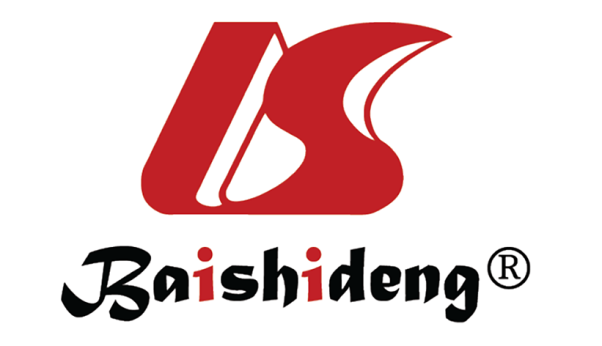 Published by Baishideng Publishing Group Inc7041 Koll Center Parkway, Suite 160, Pleasanton, CA 94566, USATelephone: +19253991568Email: bpgoffice@wjgnet.comHelp Desk: https://www.f6publishing.com/helpdeskhttps://www.wjgnet.com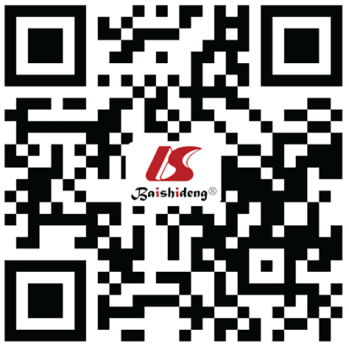 © 2023 Baishideng Publishing Group Inc. All rights reserved.Frequency (n = 7117)GenderGenderMale2610 (36.7)Female4507 (63.3)GradeGradeSophomore year3471 (48.8)Junior year 2974 (41.8)Senior year672 (9.4)NationalityNationalityHan 6746 (94.8)Ethnic minorities371 (5.2)RegionRegionUrban4049 (56.9)Rural3068 (43.1)Left-behind childrenLeft-behind childrenYes306 (4.3)No6811 (95.7)Lifetime prevalenceLifetime prevalence12-mo prevalence12-mo prevalenceFrequencyPrevalence, % (95%CI)FrequencyPrevalence, % (95%CI)Mood disordersAny mood disorders951.3 (1.08-1.63)3074.3 (3.86-4.81)Depressive disorders3544.9 (4.48-5.51)2603.7 (3.23-4.12)Major depressive disorder3544.9 (4.48-5.51)2493.5 (3.09-3.96)Dysthymic disorder110.2 (0.08-0.28)Bipolar disorder380.5 (0.38-0.74)260.4 (0.24-0.55)Anxiety disordersAny anxiety disorders170.2 (0.14-0.39)2783.9 (3.48-4.39)Panic attack350.5 (0.35-0.69)180.3 (0.15-0.40)Agoraphobia without history of panic disorder80.1 (0.05-0.23)Social phobia971.4 (1.11-1.66)Obsessive–compulsive disorder1472.1 (1.76-2.44)Post-traumatic stress disorder150.2 (0.12-0.36)Generalized anxiety disorder1181.7 (1.38-1.99)Substance-use disordersAny substance-use disorders460.7 (0.48-0.87)Alcohol use disorders420.6 (0.43-0.80)Alcohol dependence160.2 (0.13-0.37)Alcohol abuse260.4 (0.25-0.55)Drug use disorders4< 0.1 (0.02-0.16)Drug dependence3< 0.1 (0.01-0.13)Drug abuse1< 0.1 (0.00-0.08)Psychotic disorderAny psychotic disorder170.2 (0.14-0.39)50.1 (0.03-0.17)Eating disordersAny eating disorders4< 0.1 (0.01-0.13)Anorexia3< 0.1 (0.01-0.13)Bulimia1< 0.1 (0.00-0.08)Personality disorderAntisocial personality disorder2< 0.1 (0.01-0.12)MaleMaleFemaleFemaleP value FrequencyPrevalence, % (95%CI)FrequencyPrevalence, % (95%CI)P value Mood disordersDepressive disorders1144.4 (3.63-5.24)1463.2 (2.75-3.81)0.014aMajor depressive disorder1114.3 (3.52-5.11)1383.1 (2.59-3.62)0.008bDysthymic disorder30.1 (0.03-0.36)80.2 (0.08-0.37)0.517Bipolar disorder150.6 (0.33-0.96)110.2 (0.13-0.45)0.026aAnxiety disordersPanic attack70.3 (0.12-0.58)110.2 (0.13-0.45)0.845Agoraphobia without history of panic disorder40.2 (0.05-0.42)40.1 (0.03-0.25)0.434Social phobia421.6 (1.18-2.19)551.2 (0.93-1.60)0.173Obsessive compulsive disorder732.8 (2.22-3.53)741.6 (1.30-2.07)0.001bPost-traumatic stress disorder70.3 (0.12-0.58)80.2 (0.08-0.37)0.421Generalized anxiety disorder461.8 (1.31-2.36)721.6 (1.26-2.02)0.599Substance-use disordersAlcohol use disorders301.2 (0.79-1.66)120.3 (0.15-0.48)< 0.001bAlcohol dependence130.5 (0.28-0.88)30.1 (0.02-0.22)< 0.001bAlcohol abuse170.7 (0.39-1.06)90.2 (0.10-0.39)0.002bDrug use disorders2< 0.1 (0.01-0.31)2< 0.1 (0.01-0.17)0.580Drug dependence2< 0.1 (0.01-0.31)1< 0.1 (0.01-0.13)0.281Drug abuse01< 0.1 (0.00-0.14)0.447Psychotic disorderAny psychotic disorder30.1 (0.03-0.36)2< 0.1 (0.01-0.17)0.279Eating disordersAnorexia1< 0.1 (0.00-0.25)2< 0.1 (0.01-0.17)0.904Bulimia01< 0.1 (0.00-0.14)0.447Psychological consultative centerPsychological consultative centerPsychiatric specialty hospitalPsychiatric specialty hospitalTreatmentTreatmentFrequencyPrevalence, % (95%CI)FrequencyPrevalence, % (95%CI)FrequencyPrevalence, % (95%CI)Mood disordersMajor depressive disorder5816.4 (12.76-20.75)174.8 (2.91-7.72)349.6 (6.83-13.28)Dysthymic disorder436.4 (12.36-68.38)218.2 (3.21-52.24)19.1 (0.48-42.88)Bipolar disorder615.8 (6.59-31.93)513.2 (4.95-28.89)615.8 (6.59-31.93)Anxiety disordersPanic attack720.0 (9.06-37.46)617.1 (7.17-34.29)822.9 (11.05-40.56)Agoraphobia without history of panic disorder225.0 (4.45-64.42)225.0 (4.45-64.42)225.0 (4.45-64.42)Social phobia1414.4 (8.40-23.37)77.2 (3.20-14.80)88.3 (3.89-16.07)Obsessive compulsive disorder2718.4 (12.66-25.78)138.8 (4.98-14.94)2013.6 (8.71-20.47)Post-traumatic stress disorder533.3 (12.99-61.31)320.0 (5.31-48.63)426.7 (8.92-55.17)Generalized anxiety disorder1916.1 (10.21-24.26)1311.0 (6.23-18.44)1311.0 (6.23-18.44)Substance-use disordersAlcohol dependence318.8 (4.97-46.31)16.3 (0.33-32.29)16.3 (0.33-32.29)Alcohol abuse415.4 (5.04-35.72)13.9 (0.20-21.59)311.5 (3.03-31.28)Drug dependence133.3 (1.76-87.47)133.3 (1.76-87.47)133.3 (1.76-87.47)Drug abuse000Psychotic disorderAny psychotic disorder635.3 (15.26-61.38)423.5 (7.82-50.24)211.8 (2.06-37.74)Eating disordersAnorexia133.3 (1.76-87.47)133.3 (1.76-87.47)133.3 (1.76-87.47)Bulimia000Personality disorderAntisocial personality disorder000